МДОУ «Детский сад № 95»Материал для занятий с детьми второй младшей группы (3- 4 лет) по теме «Детство – счастливая пора!»                                                           Подготовила и составила: Баева Т.ИРЕЧЕВЫЕ ИГРЫ, БЕСЕДЫ Беседа «Здравствуй , лето красное!» Цель: Формирование у детей знаний о сезонных явлениях живой и неживой природы, Учить детей отмечать летние изменения в природе.Ход беседы (родитель и ребёнок):За весною приходит лето. Его ждали и люди, и растения, и животные. Летом солнце днем стоит высоко в небе, светит ярко и греет - становится жарко. День длится долго, ночи короткие, светлые. Все цветет, улыбается, радуется теплу. Теперь можно ходить в легкой одежде и обуви (а то и босиком) и подолгу гулять. Нагревается вода в пруду, реке, озере, поэтому летом все с удовольствием купаются и загорают.Летом бывают грозы и теплые ливни. Птенцы начинают покидать гнезда, учатся летать. Кружат над водой стрекозы, над цветами - бабочки и пчелы.Наливаются в садах плоды, поспевают сочные ягоды. На лугах - пышный ковер из трав и цветов. Много людям работы в поле, на лугу и на дачных участках.Почему говорят: «Летом каждый кустик ночевать пустит»? (Потому что летом очень теплые ночи.)Вопросы к беседе: 1. Какое приходит время года после весны? (лето)2. Что бывает летом? (грозы, теплые ливни)3. Что делают птенцы? (покидают свои гнезда)Стихотворения для чтения и заучивания 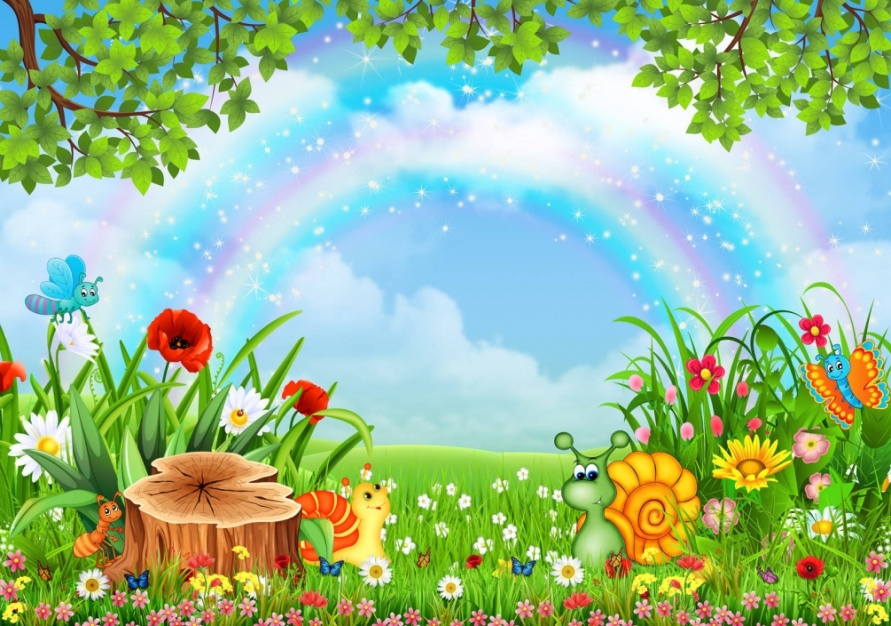 «Весёлое лето»Лето, лето к нам пришло!   
Стало сухо и тепло.
По дорожке прямиком
Ходят ножки босиком.
  В. Берестов«Светит солнце ясное!»Светит солнце ясное!
Здравствуй, лето красное!
Здравствуй, речки бережок!
Здравствуй, ласковый лужок!  Е. Зих«Июнь»Колокольчики!
Ромашки!
Незабудки!
Васильки!
Босиком и без рубашки,
Ходим мы, плетём венки. 
В. Берестов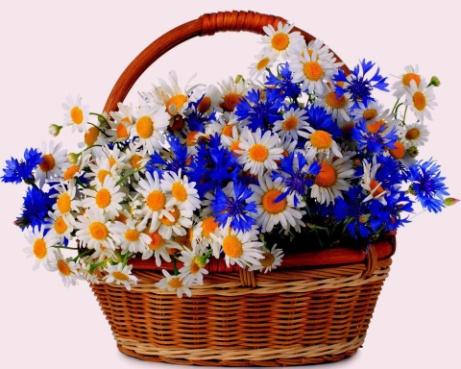 Сказка: Л.Н. Толстой «Белка и волк» 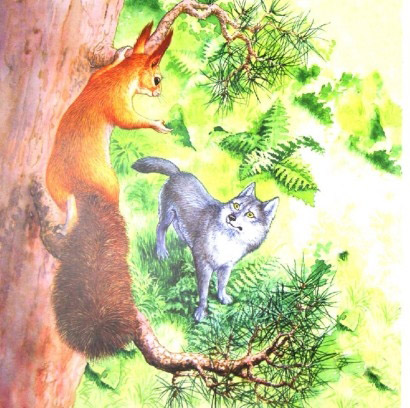 Белка прыгала с ветки на ветку и упала прямо на сонного волка. Волк - вскочил и хотел ее съесть. Белка стала просить:– Пусти меня.Волк сказал:– Хорошо, я пущу тебя, только ты скажи мне, отчего вы, белки, так веселы. Мне всегда скучно, а на вас смотришь, вы там наверху всё играете и прыгаете.Белка сказала:– Пусти меня прежде на дерево, а оттуда тебе скажу, а то я боюсь тебя.Волк пустил, а белка ушла на дерево и оттуда сказала:– Тебе оттого скучно, что ты зол. Тебе злость сердце жжёт. А мы веселы оттого, что мы добры и никому зла не делаем.Вопросы к сказке: На кого упала белка?Что волк хотел сделать?Почему волку скучно?Интернет источники:Социальная сеть работников образования https://nsportal.ru/detskiy-sad/zdorovyy-obraz-zhizni/2019/09/11/beseda-s-detmi-zdravstvuy-leto-krasnoe-mladshaya-gruppahttps://aromatyschastya.ru/stixi-pro-leto-dlya-detej-3-4-let https://sad51mogilev.schools.by/pages/skazki-i-rasskazy-pro-leto-dlja-detej 